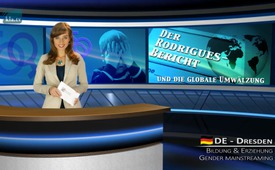 Отчёт Родригес и глобальный переворот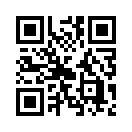 Девятого сентября 2015 года парламент ЕС в Страсбурге голосовал по поводу утверждения «доклада о расширении прав и возможностей девочек посредством образования в ЕС». Он назван по имени его инициатора – Лилианы Родригес и кратко называется «доклад Родригес». Большинством в 408 голосов он был принят, 236 депутатов отвергли этот доклад, 40 – воздержались.Девятого сентября 2015 года парламент ЕС в Страсбурге голосовал по поводу утверждения «доклада о расширении прав и возможностей девочек посредством образования в ЕС». Он назван по имени его инициатора – Лилианы Родригес и кратко называется «доклад Родригес». Большинством в 408 голосов он был принят, 236 депутатов отвергли этот доклад, 40 – воздержались.
Доклад требует оказания влияния на образование и через образование, чтобы достичь изменений в обществе. Мы твёрдо убеждены, я цитирую: «что образование содержит в себе значительный потенциал трансформации, который можно было бы использовать для осуществления гендерного равенства». Под гендерным равенством здесь подразумевается продвижение гендерного мэйнстриминга. Центральным изначальным идеологом гендерного мэйнстриминга является американская феминистка Джудит Батлер. Её ключевым высказыванием по гендерному мэйнстримингу является: «Мужчин и женщин вовсе нет!» Пол человека является чисто культурной конструкцией! Каждый человек имеет право свободно выбирать свой пол. И их больше, чем только два. И, обязавшись этой гендер-идеологии, в политике продвигаются далеко идущие преобразования, не учитывающие мнение народа. 

Доклад Родригес призывает, я цитирую дальше, «чтобы гендерному равенству во всех его формах, уделялось соответствующее внимание в учебных программах, в целях обучения и развития, в содержании и в планах школьного обучения» 
Центральным требованием в этом отчёте является, я цитирую «в рамках программы обучения для всех учеников начальных и старших классов сделать обязательным участие в соответствующем возрасту, сексуальном воспитании». Это означает обязательное сексуальное воспитание с первого класса.
Настойчиво требуется и активное внедрение в программу обучения «объективной» информации о ЛГБТИ. ЛГБТИ – это аббревиатура из начальных букв слов: лесбиянки, геи, бисексуалы, трансгендеры и интерсексуалы. Под этим подразумевается нейтральная передача информации об этих сексуальных направлениях в обязательном порядке в школах.
Кроме того, этот доклад требует, я цитирую: «чтобы прогресс, который будет достигнут в образовательных учреждениях в процессе реализации политики гендерного равенства, сопровождался и оценивался независимыми инстанциями».
Этим не только продвигаются глубокие изменения в системы образования отдельных государств ЕС и тем самым ущемляется их индивидуальная компетенции в сфере образования. Но эти мероприятия к тому же лишают родителей гражданских прав тем, что вторгаются в личную область родительского воспитания. 
Это критиковал и депутат ЕС доктор Георг Майер: «Доклад о расширении прав и возможностей девочек посредством образования в ЕС, является серьёзным вмешательством как во внутригосударственные школьные дела и их учебные планы, так и в регулирование воспитания в родительском доме. Получается, что обучение должно вращаться вокруг любого рода сексуального (без)образия, которое должно начаться уже в возрасте начальной школы».
Под ширмой разнообразия для многих секс-педагогов, кажется, уже нет никаких табу.
Видные секс-педагоги требуют:
киоски с секспредметами в начальной школе! 
Кожаный кнут и фетиши на уроках сексуального воспитания! 
Оральное и анальное сношение, глотание спермы и консталации группового секса должны быть тематизированы в школах!
Ещё в октябре 2014 года газета «Frankfurter Allgemeine» и журнал «Fokus» предупреждали о секс-педагогах, которые хотят внедрить в школьную программу самую отвратительную сексуальную практику.
В пособии учителям под названием «Инструкция по применению директив по сексуальному воспитанию в Гессене», умерший в 2011 году профессор доктор Ганс-Йохен Гамм, писал: 
«Нам нужна сексуальная стимуляция школьников для проведения социалистического переустройства общества, в том числе и для основательного устранения авторитетного послушания детей, включая любовь к родителям».
А Зигмунд Фрейд предупреждал: «Дети, которых сексуально стимулировали, больше не поддаются воспитанию».
Тем самым это затребованное гендерное сексуальное воспитание открывается как инструмент, чтобы настроить детей против родителей. Этим достигается дестабилизация и разрушение семьи и соответственно всего общества. Как и показано в документальном фильме «Инструментализированное ведение войны», эти преобразования нацелены исключительно на установление единой мировой диктатуры. 
В дополнение к этому ещё заключительная цитата миллиардера Николаса Рокфеллера:
«Феминизм – это наше изобретение по двум причинам. Раньше только половина населения платила налоги, теперь почти все, потому что женщины ходят на работу. Кроме того, этим была разрушена семья, и мы тем самым получили власть над детьми. Они под нашим контролем посредством наших СМИ и им вливают нашу информацию, они больше не стоят под влиянием здоровой семьи. Тем, что мы натравливаем жён против мужей и рушим супружество и единство семьи, мы создали поломанное общество эгоистов, которые работают (якобы ради карьерыe), потребляют (мода, красота, бренды) и через это делаются нашими рабами и ещё считают, что это хорошо.“от Andrea FousseniИсточники:http://www.europarl.europa.eu/plenary/de/votes.html
http://www.europarl.europa.eu/sides/getDoc.do?pubRef=-//EP//TEXT+REPORT+A8-2015-0206+0+DOC+XML+V0//DE&amp;language=de#title1
Broschüre von besorgte Eltern: Die verborgenen Wurzeln der „modernen“ Sexualaufklärung 
http://www.fpoe.at/artikel/fpoe-mayer-rodrigues-bericht-ist-angriff-auf-die-elterliche-erziehung-und-gestaltung-des-schulwesens-der-mitgliedstaaten/
http://www.focus.de/familie/schule/ein-kommentar-von-bernd-saur-schamlos-im-klassenzimmer_id_4212076.htmlМожет быть вас тоже интересует:---Kla.TV – Другие новости ... свободные – независимые – без цензуры ...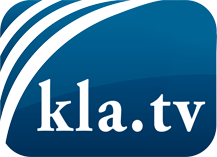 О чем СМИ не должны молчать ...Мало слышанное от народа, для народа...регулярные новости на www.kla.tv/ruОставайтесь с нами!Бесплатную рассылку новостей по электронной почте
Вы можете получить по ссылке www.kla.tv/abo-ruИнструкция по безопасности:Несогласные голоса, к сожалению, все снова подвергаются цензуре и подавлению. До тех пор, пока мы не будем сообщать в соответствии с интересами и идеологией системной прессы, мы всегда должны ожидать, что будут искать предлоги, чтобы заблокировать или навредить Kla.TV.Поэтому объединитесь сегодня в сеть независимо от интернета!
Нажмите здесь: www.kla.tv/vernetzung&lang=ruЛицензия:    Creative Commons License с указанием названия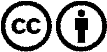 Распространение и переработка желательно с указанием названия! При этом материал не может быть представлен вне контекста. Учреждения, финансируемые за счет государственных средств, не могут пользоваться ими без консультации. Нарушения могут преследоваться по закону.